____________________________________________________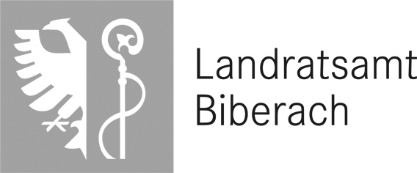 Datum			Schule/Klasse   Informationen zum Coronavirus In schulenfür Kontaktpersonen Kategorie I und für Eltern Bei einer Person aus dem schulischen Umfeld Ihres Kindes wurde eine Erkrankung an dem neuen Coronavirus (SARS-CoV2) diagnostiziert. Alle, die in den letzten 14 Tagen Kontakt zu einem an Covid-19-Erkrankten hatten, sollten ihre Kontakte grundsätzlich einschränken, um eine Weiterverbreitung des Erregers zu unterbinden.Da Ihr Kind nach unserer Kenntnis am [Datum] in Summe einen mindestens 15-minütigen Gesichtskontakt („face-to-face“) mit der infizierten Person hatte oder sich mind. 30 Minuten  in einem Raum mit der infizierten Person befand, wird Ihr Kind nach den Kriterien des Robert-Koch-Instituts als Kontaktperson der Kategorie I (höheres Infektionsrisiko) eingestuft. Es wurde daher eine häusliche Isolation (Quarantäne) bis 14 Tage nach dem letzten Kontakt mit der infizierten Person angeordnet. Eine schriftliche Quarantäneanordnung wird Ihnen von Ihrer Gemeinde noch zugestellt. Sollte kein Kontakt an o.g. Datum stattgefunden haben, bitten wir Sie sich umgehend mit uns in Verbindung zu setzen. Aufgrund des hohen Infektaufkommens ist es uns leider nicht möglich alle Betroffenen und deren Familien persönlich zu kontaktieren. Bitte informieren Sie sich daher über Empfehlungen für Kontaktpersonen sowie die häusliche Quarantäne auf der Homepage des Landratsamtes sowie des Robert-Koch-Instituts unter:https://www.biberach.de/landratsamt/kreisgesundheitsamt/informationen-fuer-kontaktpersonen.htmlhttps://www.rki.de/DE/Content/InfAZ/N/Neuartiges_Coronavirus/Kontaktperson/Management.html#doc13516162bodyText5Bitte beachten Sie:Für Kontaktpersonen der Kategorie 1 ist eine Corona-Testung empfehlenswert. Bitte wenden Sie sich hierzu an Ihren Hausarzt oder an eine Corona-Schwerpunktpraxis.Wir bitten Sie, uns bei der Eindämmung der Weiterverbreitung des neuartigen Coronavirus zu unterstützen und bedanken uns für Ihr Verständnis und Ihre Unterstützung.Falls Sie darüber hinaus noch Fragen haben, können Sie uns eine Nachricht unter kreisgesundheitsamt@biberach.de zukommen lassen.Mit freundlichen Grüßen,Ihr Kreisgesundheitsamt Biberach					Version vom 06.10.2020